Покажем, как реализуется принцип проблемности в содержании обучения и диалогическом  общении обучающегося и обучаемого на примере темы «Решение логарифмических уравнений и неравенств» в 11 классе.Учитель объявляет тему урока: «Решение логарифмических уравнений и неравенств». Затем сразу переходит к понятию логарифмического уравнения и существующим методам их решения.Логарифмическими уравнениями называют уравнения вида                          = , где a  0, а  1, и уравнения, сводящиеся к этому виду.Первый метод решения логарифмических уравнений, основанный на определении логарифма.Общий вид такого уравнения  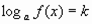 Это уравнение может быть заменено равносильным ему уравнением  .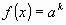 Нужно ли вводить условие  ? 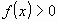 -Нет. Так как из положительности степени  следует, что и  также положительно.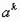 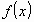 Примеры. 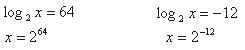 -Ваши идеи по поводу  решения уравнения  ?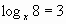 -Нужно учесть, что основание не может быть отрицательным и равным единице.Значит, это уравнение равносильно системе 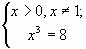 Её решением является число 2.Запишем общий вид уравнений.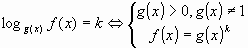 Второй метод называется потенцированием и касается уравнений вида   = Как вы представляете себе его решение?-В силу монотонности логарифмической функции можно сказать, что каждого своего значения она достигает только один раз и поэтому данное уравнение равносильно системеили 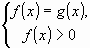 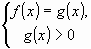 Примеры. lg (6x + 3) = lg (x – 22)                        ОДЗ:6x + 3 = x – 225х = -25х = - 5 не удовлетворяет ОДЗ, значит посторонний корень.Ответ: решений нет.Решение логарифмических уравнений с помощью введения новой переменной:Решаются путем замены переменной:  =yПримеры. log 23x-log3x=2, пусть log3x = у, тогда получим уравнениеу2 – у – 2 = 0, у1= -1, у2= 2, т.о.log3x = -1        log3x = 2х = 1/3             х = 9Решение уравнений способом логарифмирования обеих частей:Берутся от обеих частей уравнения логарифмы по одинаковому основаниюПримеры.х1-log5x = 0,04log5x1-log5x = log50,04 (1-log5x) log5x = -2, пусть log5x = у, тогда(1-у)у = -2у2 – у – 2 = 0у1=2, у2 =-1, значит log5x = 2     log5x = -1х = 25         х =1/5Функционально-графический метод: Строят в одной системе координат графики функций левой и правой частей и определяют абсциссы их точек пересечения. Пример: Решить уравнение 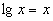 Решение: Построим графики функций  и y = x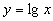 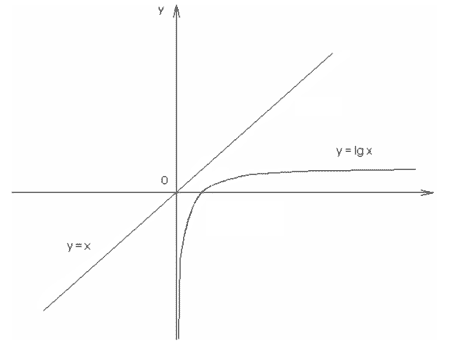 Графики функций не пересекаются, и, значит, уравнение не имеет корней (см. рисунок).Ответ: корней нетВсе ключевые задачи в структуре учащиеся решают в совместной деятельности с учителем. При этом учитель к каждому следующему примеру задает один и тот же вопрос: докажите, что данное уравнение решается рассматриваемым способом, и предложите прием сведения к данному способу. То есть важно, что доказывают принадлежность к методу и сводят к нему учащиеся в полилоге. А учитель под их диктовку выполняет действия, и они тоже пишут вместе с ним решение в тетрадь. То есть соблюдается такая цепочка действий: 1) учитель: докажите, что данное уравнение рассматриваемого вида;2) ученики: вслух произносят признаки;3) учитель: предложите способ сведения к стандартному виду данного вида уравнения;4) ученики предлагают шаги сведения или решения, если уравнение совпадает с общим видом уравнения данного вида;5) учитель обобщает все сказанное и просит диктовать поэтапно шаги решения;6) учитель пишет под диктовку, ученики вместе с ним говорят и пишут. На этом этапе действием учеников является "слово".Приведем пример возможного мини диалога обучающего и обучающегося. Учитель: Решим уравнение lg2x+lgx+1=Докажите, что данное уравнение является уравнением рассматриваемого вида.Ученики: (вслух произносят признак) т.к. у логарифмов разная степень, то можно ввести новую переменную.Учитель: Предложите способ сведения к стандартному виду данного вида уравнения. Ученики: Сначала по свойству логарифма дроби преобразуем   = , затем путем замены новую переменную перейдем к новому уравнению.Учитель: обобщает все сказанное и просит диктовать поэтапно шаги решения:lg2x+lgx+1=пусть  = у, тогдау2 + у + 1 = ,       у≠ 1(у-1) (у2 + у + 1) = 7у3 – 1 = 7у3 = 8у = 2, значит  = 2, т.о. х =100Ответ:  00Учитель записывает под диктовку, ученики вместе с ним говорят и пишут. Далее учитель обращает внимание учащихся на то, что логарифмические неравенства решаются теми же приемами, только есть один нюанс: в неравенствах нужно обращать особое внимание на основание логарифма и учитывать ОДЗ .Логарифмические неравенства и Примеры:Дальнейшее продолжение урока строится на основе проблемного содержания, так как алгоритмы разных типов уравнений содержат в себе проблемность. Нужно определить, что в данной ситуации применим именно этот алгоритм решения, а затем решить уравнение (неравенство).На этапе генезиса принцип почти тот же, но алгоритм работы немного другой:1) учитель представляет учащимся уравнение и просит определить, какого оно вида или преобразовать, так чтобы вид  стал очевиден;2) ученики: каждый сам или в паре выполняют данное задание, учитель в это время проходит по рядам и оценивает обстановку;3) учитель просит представить, что увидели, помогает и уточняет, если это не так, или затруднились, вновь вслух проговаривая признаки;4) учитель просит довести решение примера до конца;5) учащиеся решают, учитель ходит по рядам;6) учитель в зависимости от того, насколько ученики справились: - либо просит сказать ответ, если видит что больших проблем решение не вызвало и просит задать вопросы тех, у кого не получилось, разбирают, где ошибка; - либо прорешивает весь пример под диктовку тех, кто решил правильно, если было много проблем, и так же просит задать вопросы тех, у кого не получилось, объяснить их, где была их ошибка, поняли ли они, как нужно было действовать. На этом этапе основным действием  учащихся является моделируемое самостоятельное действие.Учитель предлагает учащимся еще ряд заданий:log1/2 (6x – 4) = -3lg 40 – lg 2 = lg (10 – 2x)2log21/3x-5log3x=7lg 2 +lg (x + 2) = lg (x-1)х1-lgx=0,01 2log22 x  4 log2 x – 3 0log9 x2 + log32(-x) 2Приведем пример возможных мини диалогов на этапе генезиса.Учитель: Определите, какого вида следующее уравнение х1-lgx=0,01 ?Ученик: Замечаем, что логарифм содержится только в показателе степени.Учитель: Значит, каким способом будем решать данное уравнение?Ученики: Способом логарифмирования.Учитель: Доведите решение до конца.Ученики записывают решение, опираясь на алгоритм решения ключевой задачих1-lgx=0,01lg х1-lgx= lg 0,01(1-lgx) lgx = - 2пусть lgx = у, тогда(1 –y) y = - 2y2 – y – 2 = 0y1 = 2, y2 = - 1lgx = 2         lgx = -1                                                          x1 = 100        x2 = 0,1Ответ: x1 = 100,  x2 = 0,1Учитель ходит по рядам и контролирует процесс выполнения задания. Далее просит учеников озвучить ответ. Если с заданием справились не все, то учитель совместно с учащимися выясняет: какие были затруднения и их причины.Приведем еще один пример мини диалога:Учитель: А как будем решать такое неравенство log9 x2 + log32(-x) 2?К какому типу оно относится?Ученики: Т.к. показатель второго  слагаемого в 2 раза больше показателя первого слагаемого, значит, оно подходит под тип неравенств, сводящихся к квадратным, но основания логарифмов разные.Учитель: Посмотрите на логарифмы внимательнее. Что можно сделать?Ученики: Воспользуемся свойством логарифмов и преобразуем первый логарифм  log9 x2 = log3|x| = log3 (-x), Ученики: Тогда получаем неравенство log3 (-x) + log32(-x) 2 сводящееся к квадратному. Ученики доводят решение до конца и сообщают ответ.log3(-x) = уу2 +у – 2  0- 2  у  1- 2   log3(-x)   11/9  - х  3- 3 х  - 1/9Ответ: Учитель выясняет причины возникших затруднений и ошибок (ошибки могут возникнуть на этапе возврата к старой переменной) и проводит работу по их устранению. На этом совместная деятельность обучающего и обучающихся завершается. После того, как все уравнения и неравенства решены в совместной деятельности обучающего и обучающихся, учитель предлагает выполнить следующие задания, которые выполняются обучающимися самостоятельно в коллективной деятельности. Задания для самостоятельного решения:Можно выполнять номера из учебника (там даны задания разного уровня) Самостоятельная работа Контрольная работат.к. 51, тох1Ответ: ()1/3(2x-4)log1/3(14-x)Т.к. ,тоОтвет:(2;6)1/2 (16+4х-х2)-41/2 (16+4х-х2)1/216Т.к.  0˂ 1/2 ˂ 1,тох2 – 4хх(х-4)                                                                            0  4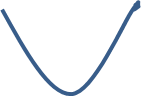 Ответ: log3 (3x - 5) = log3 (2x - 3)log5125 = xlg (9x + 10) = 23 lg 2 + lg (x + 8) = lg 48 – lg 2log5 x = -2log2 (x + 6) = 2log1/2 (6x – 4) = -3log3 (8  + x) = 2lg 2 +lg (x + 2) = lg (x-1)log3 (2x + 1) = log3 13 + log3 3½ log2 (3x – 2) = 3log7 (x -1) = log7 2 + log7 32 log2 1/3x + 3 log3x = 2lg (x – 1) + lg(x + 1)= 3lg2 +lg (x – 2)log25 x + log5 x = log1/5log√2 x + 4log4 x + log8 x = 13log3(3x – 8) = 2 – xlogx  = 3lg x + lg (x + 3) = lg 4log2 x -3log0,1 x  - ½log2 (5x-9)log2 (3x + 1)log0,3 (x2  + 22) log0,3 13x2log52 x +5log5 x + 2 0log5x-1 2  0log4 x2 + log22(-x) 6